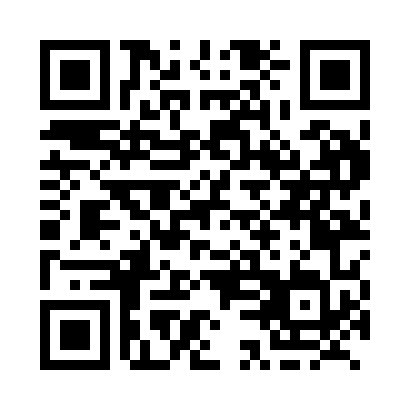 Prayer times for Tatogga, British Columbia, CanadaMon 1 Jul 2024 - Wed 31 Jul 2024High Latitude Method: Angle Based RulePrayer Calculation Method: Islamic Society of North AmericaAsar Calculation Method: HanafiPrayer times provided by https://www.salahtimes.comDateDayFajrSunriseDhuhrAsrMaghribIsha1Mon3:154:451:447:3610:4212:132Tue3:154:461:447:3610:4212:133Wed3:164:471:447:3510:4112:134Thu3:164:481:457:3510:4012:125Fri3:174:501:457:3510:3912:126Sat3:184:511:457:3410:3812:127Sun3:184:521:457:3410:3712:118Mon3:194:531:457:3410:3612:119Tue3:204:551:457:3310:3512:1010Wed3:214:561:457:3310:3412:1011Thu3:214:581:467:3210:3312:0912Fri3:224:591:467:3210:3112:0813Sat3:235:011:467:3110:3012:0814Sun3:245:021:467:3010:2912:0715Mon3:255:041:467:3010:2712:0616Tue3:265:061:467:2910:2612:0617Wed3:275:081:467:2810:2412:0518Thu3:285:091:467:2710:2212:0419Fri3:285:111:467:2710:2112:0320Sat3:295:131:467:2610:1912:0221Sun3:305:151:467:2510:1712:0222Mon3:315:171:467:2410:1512:0123Tue3:325:181:467:2310:1412:0024Wed3:335:201:477:2210:1211:5925Thu3:345:221:477:2110:1011:5826Fri3:355:241:477:2010:0811:5727Sat3:365:261:467:1810:0611:5628Sun3:375:281:467:1710:0411:5529Mon3:385:301:467:1610:0111:5430Tue3:395:321:467:159:5911:5331Wed3:405:341:467:149:5711:51